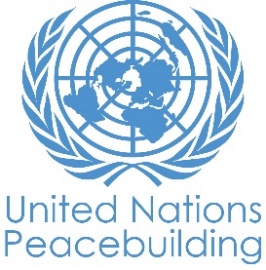  			RAPPORT DE PROGRES DE PROJET PBFPAYS: MALITYPE DE RAPPORT: SEMESTRIEL, annuEl OU FINAL :ANNEE DE RAPPORT: Juin 2022NOTES POUR REMPLIR LE RAPPORT:Évitez les acronymes et le jargon des Nations Unies, utilisez un langage général / commun.Décrivez ce que le projet a fait dans la période de rapport, plutôt que les intentions du projet.Soyez aussi concret que possible. Évitez les discours théoriques, vagues ou conceptuels.Veillez à ce que l'analyse et l'évaluation des progrès du projet tiennent compte des spécificités du sexe et de l'âge.Veuillez inclure des considérations, ajustements et résultats liés au COVID-19 et répondez à la section IV. CETTE SECTION EST OPTIONELLEPartie 1 : Progrès global du projet Expliquer brièvement l'état global de mise en œuvre du projet en termes de cycle de mise en œuvre, y compris si toutes les activités préparatoires ont été achevées (par exemple, contractualisation des partenaires, recrutement du personnel etc.) (limite de 1500 caractères): Dans ce contexte difficile à cause de la crise sociopolitique et à deux mois de sa clôture opérationnelle, le projet a appuyé l’élaboration de la stratégie nationale de stabilisation des régions du Centre. La stratégie est en cours de validation au sein du conseil de ministres. L’atelier de validation à Bamako tenu du 19 au 22 avril ayant regroupé les départements ministériels concernés, les partenaires techniques, les représentants des autorités locales et la Société Civile sous la présidence du Cabinet du Premier Ministre a permis de finaliser le document de la stratégie de Stabilisation articulé autour de quatre axes : ● Axe Stratégique 1 : Rétablissement de la Paix, de la Sécurité et de la Cohésion sociale au Centre ; ● Axe Stratégique 2 : Amélioration de la Gouvernance et Renforcement de la Justice au Centre ; ● Axe Stratégique 3 : Gestion des questions humanitaires et relèvement économique au Centre ; ● Axe Stratégique 4 : Communication et Coordination des interventions au Centre.  Par ailleurs le projet a poursuivi l’appui aux cadres de concertations. Le projet a sélectionné deux organisations locales, WANEP et AZHAR, pour travailler avec les communautés locales des régions afin de stimuler leur adhésion aux politiques nationales en matière de consolidation de la paix. Au courant de ce semestre ces organisations ont : 1) Appuyer 250 OSC dont 70 pour jeunes et 80 pour femmes pour contribuer à l’action gouvernementale dans la consolidation de la paix dans les Communes 2) Organiser 7 rencontres d'information sur le cadre politique de gestion de la crise du centre dans les cercles couverts par les OSC,  3) Former 400 OSC y compris celles des femmes et jeunes sur leurs rôles et responsabilités dans la gestion de la crise dans la région (collecte, traitement et la communication de l'information en période de crise), 4) Organiser 6 foras sur la consolidation de la paix et la réconciliation et 5) Mener 6 enquêtes de perception dans leur zone respective. Durant la période de mise en œuvre, le Mali a connu des bouleversements importants sur le plan sécuritaire, politique et économique. La période sous revue est marquée par l’insécurité avec des opérations des Forces de défense et de Sécurité malienne contre les milices et les groupes armés non identifiés dans les régions du centre du Mali. Ce qui a occasionné des déplacements importants de 170509 personnes dont 91952 femmes des villages vers les centres et surtout l’inaccessibilité de certaines zones dans les régions du centre. . Au cours du mois d’avril 2022, les enregistrements ont porté sur un total de 1 253 ménages composés de 6 345 individus. Selon la MINUSMA, de janvier à mars 2022, 812 cas de violations et atteintes aux droits de l’homme et au droit international humanitaire ont été recensés. Ces données documentées représentent une augmentation de 151% comparativement au dernier trimestre 2021. Le nombre de personnes tuées a connu une hausse exponentielle de près de 324%.  A cela s’ajoute les pesanteurs de l’embargo économique ressenti sur le territoire au-delà de la zone du projet avec une augmentation des prix des produits de première nécessité et même une pénurie par endroit.… ..POUR LES PROJETS DANS LES SIX DERNIERS MOIS DE MISE EN ŒUVRE :Résumez le principal changement structurel, institutionnel ou sociétal auquel le projet a approuvé. Ceci n’est pas une anecdote ou une liste des activités individuelles accomplies, mais une description de progrès fait vers l’objectif principal du projet. (limite de 1500 caractères): A travers la stratégie de stabilisation des régions du centre, le projet a permis d’avoir une référence de politique nationale sur la consolidation de la paix. C’est ce qui facilite la coordination des actions de consolidation de la paix dans les régions du centre à travers le Secrétariat Permanent du Cadre Politique comme un interlocuteur unique regroupant 13 ministères sectoriels.   Grace aux cadres régionaux, le projet a permis de localiser les réponses aux conflits à travers des consultations et discussions au niveau local pour une analyse conjointe des problèmes et des proposions des pistes de solution à travers 6 ateliers La tenue régulière des cadres de concertation et les échanges institués entre le niveau supra et la base créée une confiance entre les communautés et les gouvernants.Partie II: Progrès par Résultat du projetDécrire les principaux progrès réalisés au cours de la période considérée (pour les rapports de juin: janvier-juin ; pour les rapports de novembre: janvier-novembre ; pour les rapports finaux: durée totale du projet). Prière de ne pas énumérer toutes les activités individuelles). Si le projet commence à faire / a fait une différence au niveau des résultats, fournissez des preuves spécifiques pour les progrès (quantitatifs et qualitatifs) et expliquez comment cela a un impact sur le contexte politique et de consolidation de la paix.. “On track” – il s’agit de l'achèvement en temps voulu des produits du projet, comme indiqué dans le plan de travail annuel ; “On track with peacebuilding results” - fait référence à des changements de niveau supérieur dans les facteurs de conflit ou de paix auxquels le projet est censé contribuer. Ceci est plus probable dans les projets matures que nouveaux.Si votre projet a plus de quatre Résultats, contactez PBSO (Bureau d’Appui à la Consolidation de la Paix) pour la modification de ce canevas.Résultat 1:  Les instances d’orientation politique, de pilotage et de coordination des actions en matière de consolidation de la paix au niveau central et régional sensibles aux besoins des femmes et des jeunes sont fonctionnelles et fournissent une réponse politique Veuillez évaluer l'état actuel des progrès du résultat :  Resumé de progrès: (Limite de 3000 caractères)Malgré l’intensification des opérations des forces armées maliennes sur le terrain, la situation sécuritaire se détériore quotidiennement avec les attaques ciblées et des affrontements intercommunautaires opposant des groupes d’autodéfense à caractère ethnique et des groupes extrémistes violents faisant des victimes civiles parmi les populations vulnérables occasionnant des déplacements énormes. Malgré cet état de fait, le projet a appuyé la tenue régulière de 6 réunions des comités régionaux, la tenue des ateliers pour l’élaboration de la stratégie de Stabilisation voulue par les autorités ayant impliqué tous les cercles de la zone d’intervention. Ces ateliers ont été des espaces d’échange et d’écoute afin d’intégrer les actions liées à la paix, au développement, à la gouvernance et à la justice en plus des aspects sécuritaires. Le secrétariat permanent du Cadre Politique de gestion de la Crise avec l’accompagnement du projet a tenu un atelier national les 19, 20 et 21 avril ayant regroupé les représentants des ministères concernés et ceux de la Société Civile pour valider la Stratégie de Stabilisation avant son adoption en Conseil des Ministres, soit 50 participants dont 13 femmes. Cet atelier a impliqué d’autres acteurs notamment ceux de Bankass, Koro, Tenenkou et Youwarou pour une inclusivité de toute la zone centre du Mali. A ce jour, la stratégie est disponible et est dans le circuit d’adoption par le Conseil des Ministres. Indiquez toute analyse supplémentaire sur la manière dont l'égalité entre les sexes et l'autonomisation des femmes et / ou l'inclusion et la réactivité aux besoins des jeunes ont été assurées dans le cadre de ce résultat: (Limite de 1000 caractères)Ce projet intervient avec des acteurs nommés et étatiques. Dans les sessions de formation et de sensibilisation, le projet tient à la prise en compte du Genre malgré qu'il est GEN1Résultat 2:  Les citoyens adhèrent aux politiques nationales et les perceptions négatives (rumeurs et stéréotypes) sont réduites grâce à une campagne de communication sur le Cadre, un plus grand accès à l’information sur la gestion de la crise et un meilleur partage dVeuillez évaluer l'état actuel des progrès du résultat: Resumé de progrès: (Limite de 3000 caractères)Le Projet a, pour une meilleure appropriation permis à deux ONG (WANEP et AZHAR) de mener des activités auprès des communautés à la base dans les cercles de Macina, Niono (région de Ségou), Djenné (région de Mopti) et Bandiagara (région de Bandiagara) et Douentza (région de Douentza).  Ainsi 323 personnes ont été rencontrées parmi lesquelles 104 femmes, 107 jeunes et 14 FDS. Au total, 300 acteurs locaux ont été rencontrés dont 100 femmes. Les rencontres d’information et de sensibilisation ont enregistré la participation de 1029 personnes dont 215 femmes et 338 jeunes sur la mission du cadre politique de gestion de la crise du centre (CPGCC) afin de sensibiliser les pairs pour aider le gouvernement à consolider la paix. 250 OSC dont 70 OSC des jeunes et 60 des femmes ont participé aux séances de sensibilisation. Les sessions de formation ont été organisé pour renforcer les capacités de 60 OSC y compris celles des femmes et jeunes sur leurs rôles et responsabilités dans la gestion de la crise (collecte, traitement et la communication de l'information en période de crise). Les activités (Dialogue et Fora) ont été des cadres pour mieux informer et sensibiliser davantage les acteurs communautaires sur le CPGCC à travers des discussions en plénière autour de l’état des lieux de la question socio sécuritaire dans leurs localités, les initiatives de stabilisation portées par les acteurs OSC ; la participation des acteurs communautaires dans le processus de stabilisation des régions du centre. Aussi, elles ont été un espace pour ces acteurs d’échanger et discuter sur les mécanismes et initiatives locales pertinentes en faveur du CPGCC. Pour soutenir la dynamique de réconciliation en cours dans la région de Mopti, Six foras pour la paix et la réconciliation ont été organisés. Ces fora ont été l’occasion pour les acteurs de différentes communautés de débattre des problèmes de paix, de vivre-ensemble. Au total 500 membres de la communauté ont pris part à ces foras (dont 120 femmes, 100 jeunes de moins de 35 ans et 14 FDS)Indiquez toute analyse supplémentaire sur la manière dont l'égalité entre les sexes et l'autonomisation des femmes et / ou l'inclusion et la réactivité aux besoins des jeunes ont été assurées dans le cadre de ce résultat: (Limite de 1000 caractères)Les rencontres d’information et de sensibilisation ont enregistré la participation de 1029 personnes dont 215 femmes et 338 jeunes Résultat 3:  Les cadres de redevabilité incluant les femmes et les jeunes sont renforcés au niveau central et régional pour assurer un suivi citoyen de la mise en œuvre du plan opérationnel du cadre politique de gestion de la criseVeuillez évaluer l'état actuel des progrès du résultat: Resumé de progrès: (Limite de 3000 caractères)Le projet a appuyé la tenue de 6 cadres de concertation réglementaire tant au niveau des Collectivités qu’au niveau du Secrétariat Permanent. Ces cadres sont des espaces pour échanger sur la situation sécuritaire, de paix, de développement et même sur les aspects humanitaires en termes de besoins pour les personnes déplacées internes (PDI). Ce sont aussi des espaces d’orientation. En plus le projet a réalisé une mission conjointe Secrétariat Permanent et Conseil National de Transition (CNT). Pour rappel le Conseil National de Transition (CNT) fait office d’Assemblée Nationale depuis le coup d’état d’août 2022. Cette mission a été mise à profit pour permettre à la Commission Défense et Sécurité du CNT d’expliquer aux citoyens les engagements du Gouvernement pour mieux stabiliser le Centre et aux populations d’exprimer leurs doléances aux représentants du peuple. Indiquez toute analyse supplémentaire sur la manière dont l'égalité entre les sexes et l'autonomisation des femmes et / ou l'inclusion et la réactivité aux besoins des jeunes ont été assurées dans le cadre de ce résultat: (Limite de 1000 caractères)Quand bien même le projet n’a pas une main mise sur la nomination des membres du Secrétariat et des Comités régionaux, le Secrétariat Permanent et les comités régionaux sont composés de 6 femmes qui participent à tous les processus de prise de décision et qui sont aussi au sein des organisations de la Société Civile. La mission du CNT comportait une femme parmi les quatre membresRésultat 4:       Veuillez évaluer l'état actuel des progrès du résultat: Resumé de progrès: (Limite de 3000 caractères)Indiquez toute analyse supplémentaire sur la manière dont l'égalité entre les sexes et l'autonomisation des femmes et / ou l'inclusion et la réactivité aux besoins des jeunes ont été assurées dans le cadre de ce résultat: (Limite de 1000 caractères)ÉVALUATION DE LA PERFORMANCE DU PROJET SUR LA BASE DES INDICATEURS: Utiliser le cadre de résultats du projet conformément au document de projet approuvé ou à toute modification et fournir une mise à jour sur la réalisation des indicateurs clés au niveau des résultats dans le tableau ci-dessous. Veuillez sélectionnez les les indicateurs les plus pertinents avec les progrès les plus pertinents à mettre en évidence. S'il n'a pas été possible de collecter des données sur les indicateurs particuliers, indiquez-le et donnez des explications. Fournir des données désagrégées par sexe et par âge. (300 caractères maximum par entrée)Partie III: Questions transversalesVeuillez indiquer tout événement important lié au projet prévu au cours des six prochains mois, par exemple : les dialogues nationaux, les congrès des jeunes, les projections de films (limite de 1000 caractères): Le projet envisage l'organisation de trois ateliers de restitution de la Stratégie de Stabilisation suite à sa validation en conseil des ministres et l'évaluation finaleEn quelques phrases, expliquez comment le projet a eu un impact humain réel. Ceci peut inclure un exemple spécifique de comment il a affecté la vie des personnes dans le pays - si possible, utilisez des citations directes des bénéficiaires ou des weblinks à la communication stratégique publiée. (limite de 2000 caractères):L’intervention du projet a permis l’implication de plus 250 Organisations de la Société Civile dont celles des femmes et des jeunes qui ont une maitrise des politiques nationales et qui s’impliquent dans les activités de consolidation de la paix. Il faut aussi noter les actions de redevabilité ayant été comblées par la rencontre du CNT et les populations.Vous pouvez également joindre un maximum de 3 ﬁchiers dans diﬀérents formats (ﬁchiers image, powerpoint, pdf, vidéo, etc.) et 3 liens à des ressources web pour illustrer l'impact humain du projet [OPTIONAL]Partie IV: COVID-19Veuillez répondre à ces questions si le projet a subi des ajustements financiers ou non-financiers en raison de la pandémie COVID-19. CETTE SECTION EST OPTIONELLEAjustements financiers : Veuillez indiquer le montant total en USD des ajustements liés au COVID-19. $     Ajustements non-financiers : Veuillez indiquer tout ajustement du projet qui n'a pas eu de conséquences financières.      Veuillez sélectionner toutes les catégories qui décrivent les ajustements du projet (et inclure des détails dans les sections générales de ce rapport) :  Renforcer les capacités de gestion de crise et de communication Assurer une réponse et une reprise inclusives et équitables Renforcer la cohésion sociale intercommunautaire et la gestion des frontières Lutter contre le discours de haine et la stigmatisation et répondre aux traumatismes Soutenir l'appel du SG au « cessez-le-feu mondial » Autres (veuillez préciser):      Le cas échéant, veuillez partager une histoire de réussite COVID-19 de ce projet (i.e. comment les ajustements de ce projet ont fait une différence et ont contribué à une réponse positive à la pandémie / empêché les tensions ou la violence liées à la pandémie, etc.) Titre du projet: Appui au nouveau cadre politique de gestion de la crise du centre (Mopti et Ségou)Numéro Projet / MPTF Gateway:    PBF/MLI/A-2Titre du projet: Appui au nouveau cadre politique de gestion de la crise du centre (Mopti et Ségou)Numéro Projet / MPTF Gateway:    PBF/MLI/A-2Si le financement passe par un Fonds Fiduciaire (“Trust fund”): 		Fonds fiduciaire pays 		Fonds fiduciaire régional Nom du fonds fiduciaire:      Type et nom d’agence récipiendaire:      PNUD  (Agence coordinatrice)Date du premier transfert de fonds: Janvier 2020Date de fin de projet: Juillet 2022     Le projet est-il dans ces six derniers mois de mise en œuvre? Date du premier transfert de fonds: Janvier 2020Date de fin de projet: Juillet 2022     Le projet est-il dans ces six derniers mois de mise en œuvre? Est-ce que le projet fait part d’une des fenêtres prioritaires spécifiques du PBF: Initiative de promotion du genre Initiative de promotion de la jeunesse Transition entre différentes configurations de l’ONU (e.g. sortie de la mission de maintien de la paix) Projet transfrontalier ou régionalEst-ce que le projet fait part d’une des fenêtres prioritaires spécifiques du PBF: Initiative de promotion du genre Initiative de promotion de la jeunesse Transition entre différentes configurations de l’ONU (e.g. sortie de la mission de maintien de la paix) Projet transfrontalier ou régionalBudget PBF total approuvé (par agence récipiendaire): Veuillez indiquer les montants totaux en dollars US alloués à chaque organisation récipiendaire Veuillez indiquer le montant du budget initial, le montant transféré à ce jour et l'estimation des dépenses par récipiendaire.Pour les projets transfrontaliers, regroupez les montants par agences, même s’il s’agit de différents bureaux pays, Vous aurez l’occasion de partager un budget détaillé dans la prochaine section.Taux de mise en œuvre approximatif comme pourcentage du budget total du projet: 91%*JOINDRE LE BUDGET EXCEL DU PROJET MONTRANT LES DÉPENSES APPROXIMATIVES ACTUELLES*Les modèles de budget sont disponibles iciBudgetisation sensible au genre:Indiquez quel pourcentage (%) du budget contribuant à l'égalité des sexes ou l'autonomisation des femmes (GEWE) 26,61%Indiquez le montant ($) du budget dans le document de projet contribuant à l’égalité des sexes ou à l’autonomisation des femmes : 287000.00Indiquez le montant ($) du budget dépensé jusqu’à maintenant contribuant à l’égalité des sexes ou à l’autonomisation des femmes: 398575.00Budget PBF total approuvé (par agence récipiendaire): Veuillez indiquer les montants totaux en dollars US alloués à chaque organisation récipiendaire Veuillez indiquer le montant du budget initial, le montant transféré à ce jour et l'estimation des dépenses par récipiendaire.Pour les projets transfrontaliers, regroupez les montants par agences, même s’il s’agit de différents bureaux pays, Vous aurez l’occasion de partager un budget détaillé dans la prochaine section.Taux de mise en œuvre approximatif comme pourcentage du budget total du projet: 91%*JOINDRE LE BUDGET EXCEL DU PROJET MONTRANT LES DÉPENSES APPROXIMATIVES ACTUELLES*Les modèles de budget sont disponibles iciBudgetisation sensible au genre:Indiquez quel pourcentage (%) du budget contribuant à l'égalité des sexes ou l'autonomisation des femmes (GEWE) 26,61%Indiquez le montant ($) du budget dans le document de projet contribuant à l’égalité des sexes ou à l’autonomisation des femmes : 287000.00Indiquez le montant ($) du budget dépensé jusqu’à maintenant contribuant à l’égalité des sexes ou à l’autonomisation des femmes: 398575.00Marquer de genre du projet: GM1Marquer de risque du projet: Domaine de priorité de l’intervention PBF (« PBF focus area »): Marquer de genre du projet: GM1Marquer de risque du projet: Domaine de priorité de l’intervention PBF (« PBF focus area »): Préparation du rapport:Rapport préparé par: Mohamed Issa Ould AhmedRapport approuvé par: Henri MashagiroLe Secrétariat PBF a-t-il revu le rapport: Préparation du rapport:Rapport préparé par: Mohamed Issa Ould AhmedRapport approuvé par: Henri MashagiroLe Secrétariat PBF a-t-il revu le rapport: IndicateursBase de donnéeCible de fin de projetEtapes d’indicateur/ milestoneProgrès actuel de l’indicateurRaisons pour les retards ou changementsRésultat 1Les instances d’orientation politique, de pilotage et de coordination des actions en matière de consolidation de la paix au niveau central et régional sensibles aux besoins des femmes et des jeunes sont fonctionnelles et fournissent une réponse politique Indicateur 1.1Existence d’une matrice de cohérence des actions de consolidation de la paix dans les régions du centre au niveau du secrétariat permanent du cadre de gestion de la crise.011Une base de données est disponible au niveau du Secrétariat PermanentRésultat 1Les instances d’orientation politique, de pilotage et de coordination des actions en matière de consolidation de la paix au niveau central et régional sensibles aux besoins des femmes et des jeunes sont fonctionnelles et fournissent une réponse politique Indicateur 1.2Nombre des comités régionaux fonctinnels tenant les réunions statutaires022Les comités de Ségou et Mopti sont fonctionnelsRésultat 1Les instances d’orientation politique, de pilotage et de coordination des actions en matière de consolidation de la paix au niveau central et régional sensibles aux besoins des femmes et des jeunes sont fonctionnelles et fournissent une réponse politique Indicateur 1.3Résultat 2Les citoyens adhèrent aux mécanismes de gestion de la crise et les perceptions négatives (rumeurs et stéréotypes) sont réduites grâce à une campagne de communication sur le Cadre, un plus grand accès à l’information sur la gestion de la crise et un meilleIndicateur 2.1Réduction des perceptions négatives des citoyens sur les efforts de l’Etat en matière de consolidation de la paix dans les régions du centre050%63,75%L’enquête de perception a affirmé que sur l’échantillon questionné ce taux a une perception positiveRésultat 2Les citoyens adhèrent aux mécanismes de gestion de la crise et les perceptions négatives (rumeurs et stéréotypes) sont réduites grâce à une campagne de communication sur le Cadre, un plus grand accès à l’information sur la gestion de la crise et un meilleIndicateur 2.2Amélioration du niveau de participation des populations aux activités de communication et sensibilisation par rapport à la situation de référence      050%50%Résultat 2Les citoyens adhèrent aux mécanismes de gestion de la crise et les perceptions négatives (rumeurs et stéréotypes) sont réduites grâce à une campagne de communication sur le Cadre, un plus grand accès à l’information sur la gestion de la crise et un meilleIndicateur 2.3Résultat 3Les cadres de redevabilité incluant les femmes et les jeunes sont créés et renforcés au niveau central et régional pour assurer un suivi citoyen de la mise en œuvre du plan opérationnel du cadre politique de gestion de la crise.Indicateur 3.1Nombre d’actions parlementaires engagées pour le contrôle de l’action gouvernementale dans la gestion de la crise au centre023Le CNT qui remplace l'assemblée nationale joue ce rôleRésultat 3Les cadres de redevabilité incluant les femmes et les jeunes sont créés et renforcés au niveau central et régional pour assurer un suivi citoyen de la mise en œuvre du plan opérationnel du cadre politique de gestion de la crise.Indicateur 3.2Nombre de recommandations issues des foras régionaux sur la gestion de la crise mises en œuvre 0108Résultat 3Les cadres de redevabilité incluant les femmes et les jeunes sont créés et renforcés au niveau central et régional pour assurer un suivi citoyen de la mise en œuvre du plan opérationnel du cadre politique de gestion de la crise.Indicateur 3.3Résultat 4Indicateur 4.1Résultat 4Indicateur 4.2Résultat 4Indicateur 4.3Suivi: Indiquez les activités de suivi conduites dans la période du rapport (Limite de 1000 caractères)Tenue des sessions des Comités régionaux, Suivi des CLOCSAD et CROCSAD, Formations et autres activités  Est-ce que les indicateurs des résultats ont des bases de référence? Le projet a-t-il lancé des enquêtes de perception ou d'autres collectes de données communautaires? Evaluation: Est-ce qu’un exercice évaluatif a été conduit pendant la période du rapport?Budget pour évaluation finale (réponse obligatoire):  30000.00Si le projet se termine dans les 6 prochains mois, décrire les préparatifs pour l’évaluation (Limite de 1500 caractères): Les termes de refernce pour l'évaluation finale ont été partagés avec le PBF et le processus du recrutement du consultant est en coursEffets catalytiques (financiers): Indiquez le nom de l'agent de financement et le montant du soutien financier non PBF supplémentaire qui a été obtenu par le projet.Nom de donnateur:     Montant ($):Eﬀet catalytique (non ﬁnancier) : Le projet a-t-il permis ou créé un changement plus important ou à plus long terme dans la construction de la paix?Aucun eﬀet catalytiquePeu d’eﬀet catalytique Eﬀet catalytique important Eﬀet catalytique très important Je ne sais pasTrop tôt pour savoirVeuillez décrire comment le projet a eu un effet catalytique (non-financier)Veuillez limitez vos réponses à 3000 caractèresAutre: Y a-t-il d'autres points concernant la mise en œuvre du projet que vous souhaitez partager, y compris sur les besoins en capacité des organisations bénéficiaires? (Limite de 1500 caractères)L’intervention du projet répond aux axes du Plan d’Actions du Gouvernement de la Transition notamment les actions de stabilisation qui passent par une meilleure implication des cadres de gestion de la crise à travers une bonne gouvernance et les réformes qui en découlent mais également répond à cet appel de la Communauté Internationale sur la nécessité d’un sursaut civil et politique pour consolider la paix au Mali. L’accompagnement des structures (Secrétariat, comités régionaux et Cadres de concertations) pour une consolidation de la paix en intégrant les réformes est nécessaire. Il faut aussi noter que la rencontre entre le Secrétariat PBF et le Secrétariat Permanent du Cadre Politique a ressorti l’impérieuse nécessité d’accompagnement de la transition. 